                  Home Schooling 7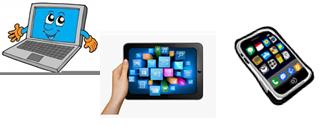 TODAY WE ARE LEARNING CLASSROOM ACTIONS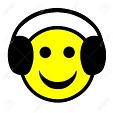 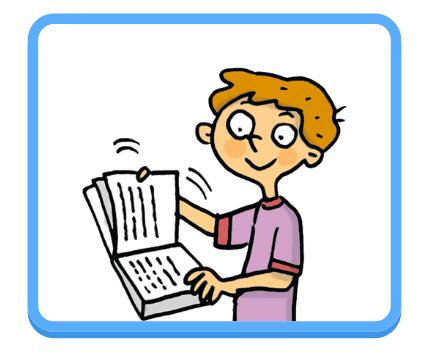 LISTEN, LOOK AND DO THE ACTIONS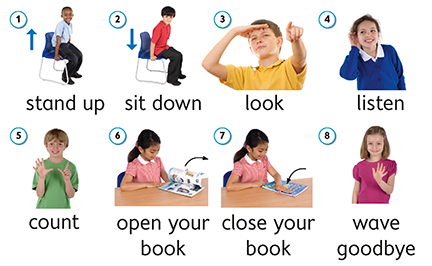 NOW CLICK AND WORK ONLINE: https://forms.gle/iMUsrHUmCJkRqdSv9 PLEASE PRESS “SUBMIT/SEND” AT THE END OF YOUR ONLINE WORKPOR FAVOR PRESIONAR “ENVIAR” AL FINAL DEL TRABAJO EN LINEA